STUDIEKEUZECHECK CHECK! IK MAAK EEN JUISTE STUDIEKEUZE! Achtergrond  	Je hebt een voorlopige studiekeuze gemaakt. Om tot deze studiekeuze te komen heb je verschillende activiteiten en opdrachten uitgevoerd. Zo heb je waarschijnlijk open dagen bezocht, heb je met verschillende personen gesproken over je studiekeuze en heb je gereflecteerd op je eigen talenten met behulp van tests en opdrachten in bijvoorbeeld loopbaanoriëntatie en –begeleiding (LOB). Uit al deze activiteiten kun je argumenten halen om jouw voorlopige studiekeuze te onderbouwen. Zo kun je aan jezelf verantwoorden en aan anderen uitleggen waarom je de juiste studie kiest.   Een juiste studiekeuze maak je als er een match is tussen jou en de opleiding. Hierbij zijn de antwoorden op de volgende twee vragen belangrijk: Sluiten jouw talenten aan bij wat er in het hbo en bij de opleiding van je wordt gevraagd? Kloppen jouw verwachtingen van de opleiding en het beroep?  Bij de HZ zijn we erg benieuwd naar jouw antwoorden op deze twee vragen en naar jouw argumenten voor jouw studiekeuze. We gaan samen met jou checken of je een juiste studiekeuze maakt: daarom wordt iedereen die zich aanmeldt voor een opleiding uitgenodigd voor deelname aan de zogenoemde studiekeuzecheck.  In een gesprek wisselen we graag met jou van gedachten over jouw studiekeuze en de argumenten die jij hebt verzameld om je keuze te onderbouwen. Ter voorbereiding op dit gesprek vragen we je om de argumenten voor jouw studiekeuze op te sommen. De manier waarop je dit doet laten we vrij, zodat jij je creativiteit kwijt kunt in deze opdracht.  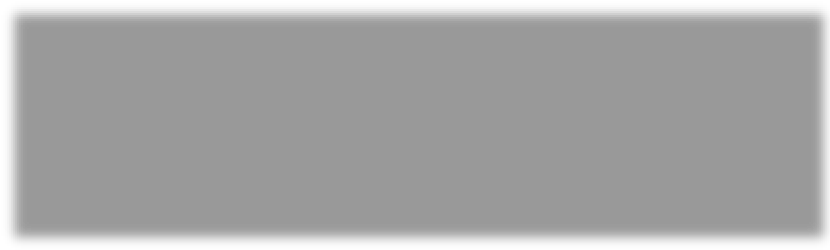 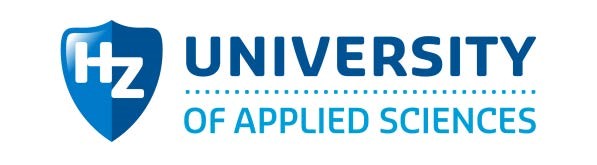 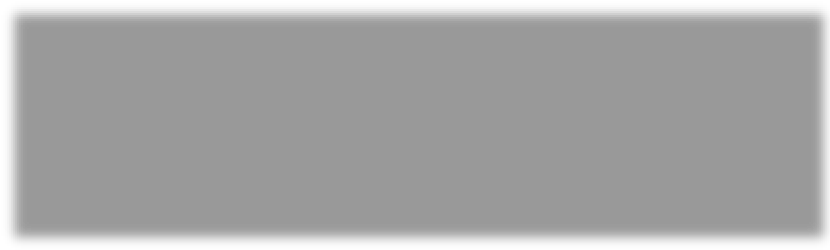 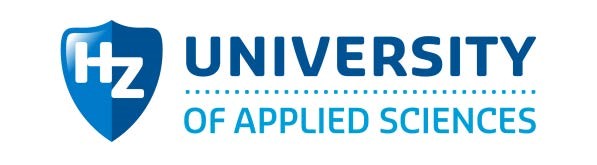 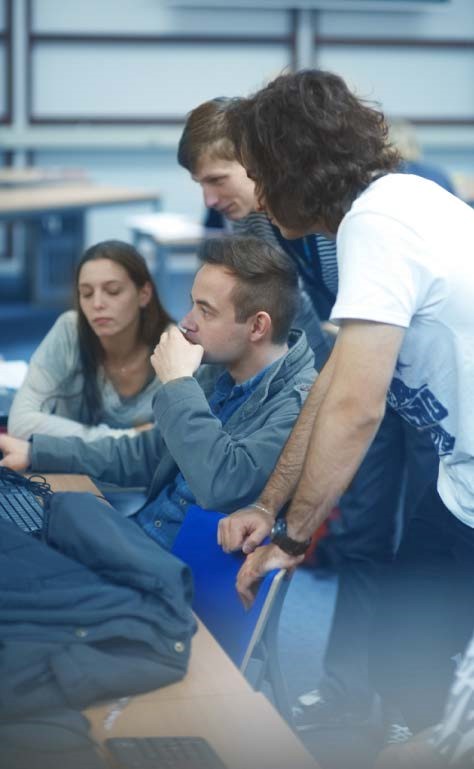 Opdracht 	Onderbouw jouw studiekeuze met 	 steekhoudende argumenten en laat in jouw argumentatie duidelijk zien:   waarom jouw talenten aansluiten bij wat er in het hbo en bij de opleiding van je wordt gevraagd; waarom je voor de HZ en de specifieke opleiding kiest en hoe je jouw verwachtingen van de opleiding hebt gecontroleerd.  	 	Zorg ervoor dat je jouw argumenten kunt 	 onderbouwen of bewijzen met concrete producten als ernaar wordt gevraagd.  Voorschriften voor de aanpak - Kies een vorm waarin je jouw argumentatie wil presenteren. Dat kan een brief, een collage, een poster, een filmpje, of… zijn.  Gebruik je creativiteit!  - Laat in je argumentatie merken dat je graag bij de opleiding wilt studeren. Je overtuigt de HZ-docent met wie je in gesprek gaat tijdens de studiekeuzecheck niet alleen van je geschiktheid, maar ook van je motivatie en juiste verwachtingen. Doel van de argumentatie is om de HZ-docent een goed beeld te geven van jou als persoon. De HZdocent vindt in je argumentatie dan ook duidelijke antwoorden op de vragen: Wie ben ik (eigenschappen)? Wat kan ik (talenten)? Wat wil ik (wensen)? Hoe wil ik dat bereiken? Waarom wil ik dat op HZ en bij deze opleiding bereiken? - Onderbouw je argumentatie met verwijzingen naar concrete producten. Voor de onderbouwing van je argumentatie waarom je talenten aansluiten bij de opleiding kan je gebruik maken van: Curriculum vitae o 	Cijferlijst o 	Competentie-, interesse, en/of beroepskeuzetest uit je LOB-programma o 	De volgende opdrachten van de HZ website: Algemene vaardigheden Beroepssituaties Proefopdracht  Voor de onderbouwing van je argumentatie waarom je verwachtingen aansluiten bij de opleiding kan je gebruik maken van: o 	Bezoeken aan opendagen en meeloopdagen o 	Deelname aan masterclasses, experience days, en profielwerkstukbegeleiding door de HZ.  De volgende opdrachten van de HZ website: Beroepssituaties Oriëntatie onderzoeksopdracht Proefopdracht Voorschriften voor de oplevering - Zorg dat uit je argumentatie blijkt dat je enthousiast bent en dat je geschikt bent. Als je nog twijfelt, benoem je dat vanzelfsprekend ook. Met andere woorden: zorg ervoor dat de HZ-docent uit jouw argumentatie de juiste conclusies kan trekken.  - Maak het niet te groot, zorg dat de HZ-docent in een paar minuten jouw argumentatie kan begrijpen. Maak jouw argumentatie dus niet groter dan 2 A4tjes of 2 minuten. Let er wel op dat je volledig bent, in twee zinnen kan je geen argumentatie uitwerken. Behandel nadrukkelijk jouw antwoorden op de twee vragen (zie de opdrachtbeschrijving hierboven).  - Gebruik gewone taal en vermijd clichés (de studie een uitdaging vinden bijvoorbeeld).  - Lever jouw argumentatie in volgens de instructie die je ontvangt bij de uitnodiging voor de studiekeuzecheck. Lever jouw argumentatie op tijd in, dat wil zeggen uiterlijk 3 werkdagen voor de studiekeuzecheck, zodat de docent met wie je in gesprek gaat in de gelegenheid wordt gesteld jouw argumentatie door te nemen.  